Nazwa usługi:Wydanie warunków technicznych podłączenia się do sieci wodociągowej i kanalizacji sanitarnejWymagane dokumenty:Wniosek o wydanie warunków technicznych (druk własny do pobrania),Mapa do celów projektowychOpłaty:brak opłaty skarbowejTermin załatwienia sprawy: warunki wydawane są w terminie nie przekraczającym 14 dniMiejsce załatwienia sprawy: Gminny Zakład Gospodarki Komunalnej,  p. nr 4 tel. 24 276 61 93Odpowiedzialny za załatwienie sprawy:Kierownik Gminnego Zakładu Gospodarki KomunalnejWynik sprawy: Wydanie warunków technicznych po sprawdzeniu na mapie do celów projektowych możliwości podłączenia przyłączaTryb odwoławczy: Brak możliwości odwołania do Samorządowego Kolegium Odwoławczego w PłockuPodstawa prawna: ustawa z dnia 07 czerwca 2001 r. o zbiorowym zaopatrzeniu w wodę i zbiorowym odprowadzaniu ścieków (Dz. U. z 2006 r. Nr 123, poz. 858 z późn. zm.)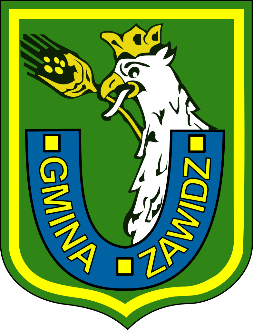 Wydanie warunków technicznych podłączenia się do sieci wodociągowej i kanalizacji sanitarnejUrząd Gminy Zawidz